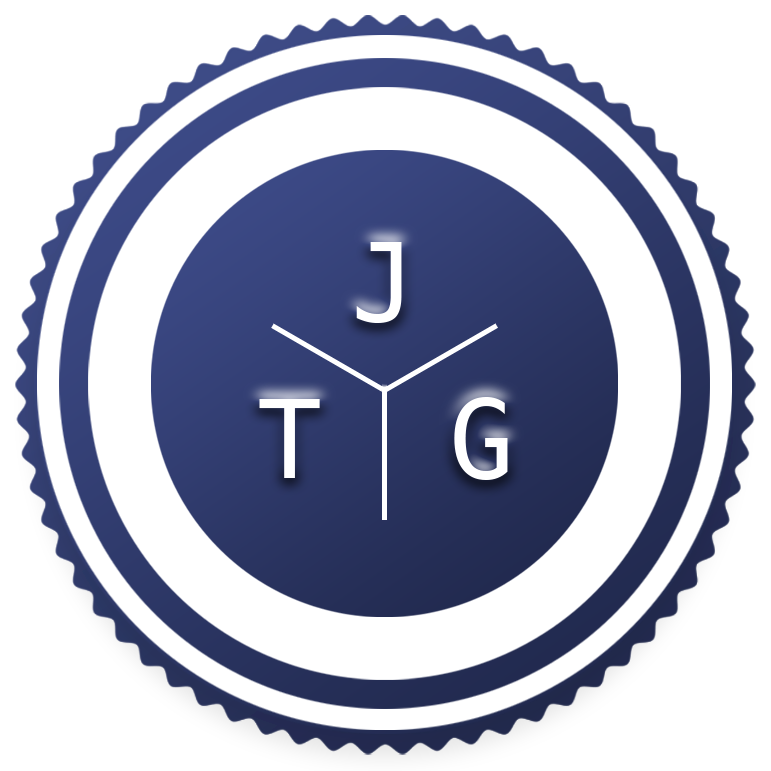 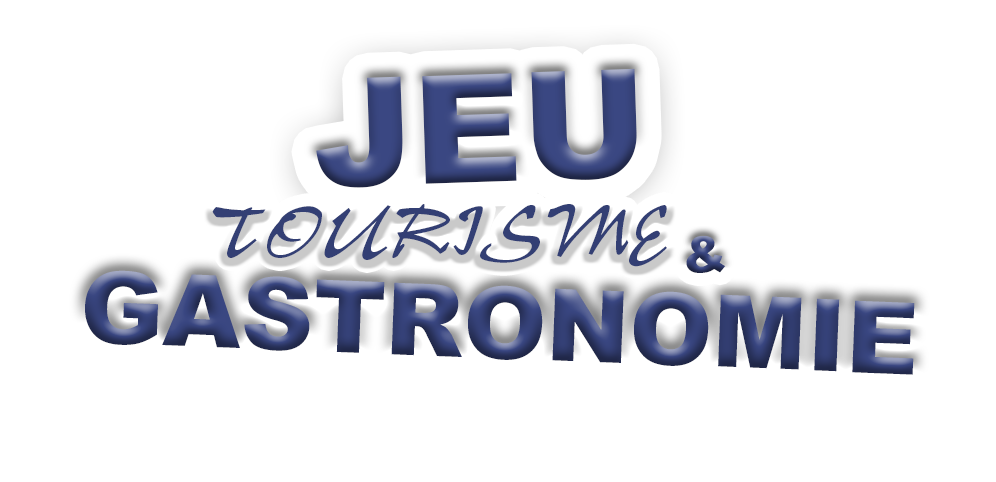 Concours Scrabble Jeux, Tourisme et GastronomieBulletin réponseMerci de le remplir et de le retourner par messagerie électronique avant le 30/09/2022 minuit à l’adresse suivante : jeanluc.roux@gmail.com.Les résultats seront annoncés lors des compétitions d’octobre à Barbaste puis publiés sur le site Jeux, Tourisme et Gastronomie à l’adressehttps://jtg.scrabbleenpaysdoc.frVous pouvez envoyer vos questions éventuelles à l’adresse jeanluc.roux@gmail.com jusqu’au dimanche 31/7/2022.Nom : ………………………..			Prénom : ………………………….Nom du club : ……………………………………………………….Une histoire simpleInscrire les termes trouvés, du début à la fin du texte successivement, dans le tableau ci-après. Ne pas vous fier au nombre de cases.On prend l’apéroOn voyage pour se régalerGrille de mots croisés (thème: le jeu)5. Course à la galette6 . Repas complets7. On joue et on mange8. Au fait, qu’est-ce que l’on va manger ?QS N°1QS N°2QS N°3Récapitulatif de vos trouvaillesTotalTourTiragePlaceNom poséPointsCumul12345678910TotalN°MotAnagrammeOrigine123456789101112131415161718Total12345678123456789101112Nb pointsN°SpécialitéOrigine1234567891011121314151617181920TotalTourTiragePlaceNom poséPointsCumul123456TotalTourTiragePlaceNom poséPointsCumul123456TotalTourTiragePlaceNom poséPointsCumul123456TotalTourTiragePlaceNom poséPointsCumul123456TotalN°TermeJeu (ou sport)1234567891011121314151617181920TotalN°PlatPays1234567891011121314151617181920TotalNb de kilomètresNb de bulletins reçusNb de points du (de la) gagnant(e)JeuxScore maximumScore supposéScore retenu1?2?3216415052006?72008200Total